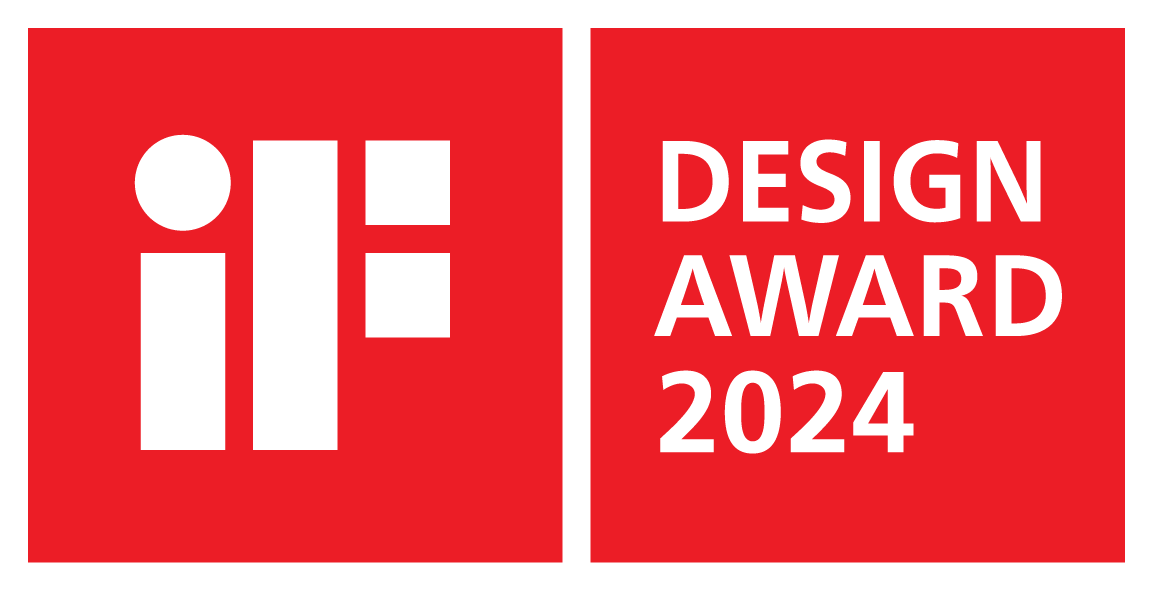 El micrófono de techo TeamConnect de Sennheiser gana el premio iF Design AwardSennheiser, la primera opción en tecnología de audio avanzada que facilita la colaboración y el aprendizaje, se complace en anunciar que su micrófono TeamConnect Ceiling Medium (TCC M) ha sido galardonado con el premio iF Design Award. TeamConnect Ceiling Medium (TCC M) ha sido galardonado con el premio iF Design Award un símbolo mundialmente reconocido de la excelencia en el diseño. Este reconocimiento es un testimonio del compromiso de Sennheiser con la excelencia y la innovación en tecnología de audio.Los TCC M de Sennheiser ofrecen una calidad de audio inigualable combinada con la tecnología de formación automática de haces dinámicos para capturar las voces de todos los rincones de la sala. Con TruVoiceLift y su función más reciente, Intelligent Noise Control, TCC M es una opción ideal para espacios de reuniones de tamaño medio.El TCC M forma parte de la familia TeamConnect de Sennheiser, que también incluye TeamConnect Ceiling 2 y TeamConnect Bars. Esta gama ofrece una solución integral para todas las necesidades de comunicación corporativa y educativa, garantizando reuniones o conferencias fluidas, productivas y atractivas para todos los participantes."Ganar el premio iF Design Award resalta la devoción de Sennheiser por crear soluciones de audio únicas e innovadoras", dijo Jens Werner, gerente de producto de Business Communications Conferencing en Sennheiser. "El TeamConnect Ceiling Medium es una mezcla única de diseño y funcionalidad, que redefine los estándares de la tecnología de audio en ambientes de colaboración y aprendizaje. Este impresionante honor es un increíble reconocimiento a la dedicación de la compañía para ofrecer experiencias de audio sin precedentes que aseguren que cada voz sea escuchada."Para obtener más información sobre el galardonado TeamConnect Ceiling Medium de Sennheiser, visite www.sennheiser.com/tccm.About the Sennheiser brand We live and breathe audio. We are driven by the passion to create audio solutions that make a difference. Building the future of audio and bringing remarkable sound experiences to our customers – this is what the Sennheiser brand has represented for more than 75 years. While professional audio solutions such as microphones, meeting solutions, streaming technologies and monitoring systems are part of the business of Sennheiser electronic GmbH & Co. KG, the business with consumer devices such as headphones, soundbars and speech-enhanced hearables is operated by Sonova Holding AG under the license of Sennheiser.  www.sennheiser.com www.sennheiser-hearing.comGlobal Pro Audio Press Contact Stephanie Schmidtstephanie.schmidt@sennheiser.com+49 (5130) 600 – 1275